          BLK16E-S2-38X38-IM-B-V1_01接口说明表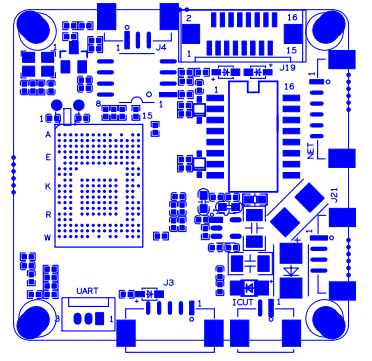 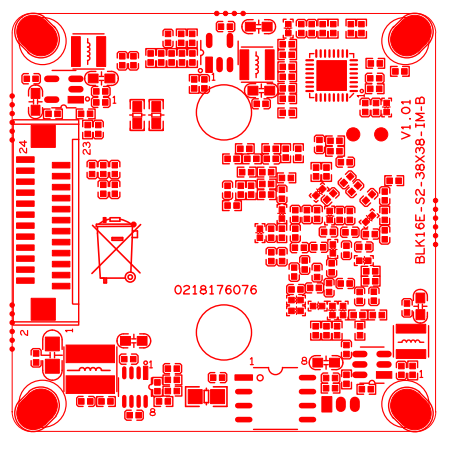 标注丝印编号针脚编号针脚定义功能J201ETHRX-网口数据接收J202ETHRX+网口数据接收J203LED/PHY_AD1网络灯J204ETHTX-网口数据发送J205ETHTX+网口数据发送J206LED/PHY_AD0网络灯J41红外输入红外输入J42GNDGNDJ43+5V5V输出J51BOUTIRcut驱动输出J52AOUTIRcut驱动输出J211NC悬空J212NC悬空J213GNDGNDJ21412V12V输入J21UART_RX串口接收J22UART_TX串口发送J23GNDGNDJ31AC_OUT音频输出J32AC_IN音频输入J33GNDGNDJ34ALARM_GPIO报警输入J35GNDGNDJ191SD_CLK SD时钟线J192SD_CMD SD控制线J193SD_DATA0 数据位0J194SD_DATA1 数据位1J195SD_DATA2 数据位2J196SD_DATA3 数据位3J197ALARM2_GPIO82 报警输入J198GNDGNDJ199KEY_SET 复位J1910BAT 电池J1911GNDGNDJ1912ALARM_OUT 报警输出J1913USB_DM USB数据口J1914USB_DP USB数据口J1915+5V5V输入J1916USB_CONTROL USB控制J91MIPI_D3P/VI_DAT0 数据位0J92MIPI_D1M/VI_DAT1 数据位1J93MIPI_D1P/VI_DAT2 数据位2J94MIPI_CKM/VI_DAT3 数据位3J95MIPI_CKP/VI_DAT4 数据位4J96MIPI_D0M/VI_DAT5 数据位5J97MIPI_D0P/VI_DAT6 数据位6J98MIPI_D2M/VI_DAT7 数据位7J99MIPI_D2P/VI_DAT8 数据位8J910VI_DAT9 数据位9J911VI_DAT10 数据位10J912VI_DAT11 数据位11J913GNDGNDJ914GNDGNDJ915MIPI_D3M/VI_CLK 像素时钟J916SENSOR_CLK Sensor时钟J917VI_HS 行同步信号J918VI_VS 场同步信号J919SPI0_SCLK/I2C0_SCL I2C时钟J920SPI0_MOSI/I2C0_SDA I2C数据J921+3.3V3.3V输入J922GNDGNDJ923VDDIOVDDIO输入J924+5V5V输入